Här kommer som utlovat uppdraget från Inga till oss övriga i RPO MD Nomineringsförfrågan till NAG - Nationell arbetsgrupp för digital patologi Det nationella programområdet medicinsk diagnostik (NPO MD) kommer att starta upp en nationell arbetsgrupp för digital patologi och önskar få in våra nomineringar från SÖSR. ber därför dig som representant i RPO MD ta upp nomineringsförfrågan med dina verksamhetschefer för att efterhöra om de har lämpliga kandidater som vi RPO MD kan nominera NAG digital patologi ska vara multidisciplinärt sammansatt arbetsgrupp med representanter från de diagnostiska specialiteternaklinisk patologi och radiologi samt personer med teknisk expertis inom digitalisering av patologi, bildkommunikation, analys och informationsteknik.NPO önskar få er hjälp att finna de kompetenser som efterfrågas i arbetet, se följande lista:Specialistläkare inom klinisk patologi–cytologiLaborativ personal som arbetar med preparation av provmaterial Specialistläkare inom radiologi Teknisk expertis inom digitalisering av patologi, bild- och svarskommunikation och analys Teknisk kompetens kopplat till RIS/PACS (t.ex. systemansvarig för RIS/PAC)Kompetens inom BioinformatikJuridisk kompetensRepresentant från Inera PatientföreträdareUppdraget för NAG digital patologi är att:Ta fram rekommendation för en patientsäker och effektiv implementering av digital patologi från scanning till arkivering i respektive region. Riktlinjerna ska innehålla en tydlig validering och kvalitetssäkringsprocess som säkerställer en jämlik tillgänglighet nationellt av digital verksamhet inom patologi och cytologi. Målgruppen för riktlinjerna är regionernas införandeorganisation för digital patologi.Beskriva principer och arbetssätt för distanskommunikation av bild-data och svar inom patologi och cytologi inom och mellan regioner. Beskriva arbetssätt och samordningsvinster med integrerad funktionalitet och infrastruktur med bild- och funktionsdiagnostik, för diagnostik, vid tex multidisciplinära konferenser och för forskning och kompetensutveckling.Beskriva de medikolegala förutsättningarna för en nationell implementering.    Er uppgift som repr. från RPO är att Efterhöra med chefer inom era verksamheter om de har någon medarbetare som är intresserad av ovan uppdrag Säkerställa med chef att medarbetaren i har möjlighet att utföra det tidsbegränsade uppdraget (som beräknas pågå under 2 år)Inkomma med nomineringarna till RPO MD processtöd (Lotta) snarast möjligtNomineringen ska innehålla följande uppgifter:Vilken roll i NAG nomineringen avser (se lista ovan) Personuppgift och kontaktuppgifter på kandidatenYrke Befattning och kompetens En kort motivering till nomineringen.Nuvarande arbetsplats Godkännande från närmsta chefProcesstöd för RPO MDs uppgift i nomineringsarbetet blir att Sammanställa nomineringarna inför ev. beslutsprocess i RPO MD (dvs om vi har flera kandidater till samma roll behöver vi enas om vem som vi vill nominera)Säkerställa att våra nomineringar också genomgår den process för nominering som gäller i respektive sjukvårdsregion. Sända in RPO MD – nomineringar till NPO MD via vår NPO MD repr. Inga Zelyte OBS – Det är NPO medicinsk diagnostik som beslutar om ledamöter till arbetsgruppen NAG Digital Patologi utifrån inkomna nomineringar samt därefter också utser ordförande till Arbetsgruppen Ev. Frågor besvaras av RPO MD/SÖSR  processtöd Liselotte Joelson (kontaktuppgifter se nedan ) alt.  NPO MD:s processledare Gunilla Friberg, gunilla.friberg@regionstockholm.seVänliga hälsningarLiselotte JoelsonUtvecklingsansvarig, DCHälso och sjukvårdsstabens utvecklingsenhet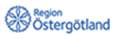 Diagnostikcentrum Stab Hälsans Hus plan 11 ingång 14 Direkt: 010-103 92 92Mobil: 0722052514Liselotte.Joelsson@regionostergotland.se www.regionostergotland.se